МИНИСТЕРСТВО ОБРАЗОВАНИЯ И НАУКИ АМУРСКОЙ ОБЛАСТИГОСУДАРСТВЕННОЕ ПРОФЕССИОНАЛЬНОЕ ОБРАЗОВАТЕЛЬНОЕАВТОНОМНОЕ УЧРЕЖДЕНИЕ АМУРСКОЙ ОБЛАСТИ«АМУРСКИЙ ТЕХНИЧЕСКИЙ КОЛЛЕДЖ»(ГПОАУ АТК)Центр цифрового образования детей «IT-куб» г. СвободныйТема проекта: Космоплан «Новый горизонт»направление проекта: Космические технологиитип проекта: ИсследовательскийАвтор проекта: Петров Владимир Ильич,  ЦЦОД «IT-куб»МОАУ Черновская СОШ им. Н.М. Распоповой, Руководитель проекта: Поморцев Тимофей Андреевичпедагог дополнительного образования ЦЦОД «IT-куб»г. Свободный г. Сводный2024 г.Введение«Невозможное сегодня станет возможным завтра»
К.Э. ЦиолковскийСоздание космоплана самолетного типа многоразового использования представляет собой важную задачу в современной аэрокосмической индустрии. Способность доставлять грузы в космос и выполнять межпланетные полеты открывает новые возможности для исследования и освоения космического пространства. В связи с этим, разработка такого космического аппарата является актуальной задачей. ПроблемаПроблема, которая стоит перед создателями многоразового космоплана самолетного типа, заключается в разработке технического решения, которое обеспечит надежное и безопасное путешествие в космическом пространстве. Несмотря на существующие космические аппараты, существует необходимость в более совершенном и многофункциональном транспорте для покорения космоса. С учетом того, что в последнее время различные страны мира все больше проявляют интерес к Луне, считаю данную проблему особенно актуальной. [1]АктуальностьСоздание многоразового космоплана самолетного типа является актуальным и важным направлением развития аэрокосмической индустрии. Решение данной проблемы откроет новые горизонты в исследовании космоса и позволит эффективно выполнять межпланетные миссии, внесшие важный вклад в развитие человечества. Даже построить безопасное жилище на разных планетах и с помощью космоплана осуществлять межпланетные перелеты. Приложение №1ЦельОсновная цель создания многоразового космоплана самолетного типа состоит в обеспечении возможности эффективного ввоза и вывоза груза в космос и выполнение межпланетных полетов, так как космоплан планируется использовать многократно. Победа в этой технической гонке позволит значительно снизить затраты на доставку грузов в космос и увеличить объем перевозимых грузов. Приложение №2Данная цель определяет постановку следующих задач:Ознакомиться с историей создания космических челноков (приложение 3);Модернизация двигателей на новых физических принципах (ядерные двигатели, плазменные и т.д.) (приложение 4);Изучение двигательных установок, обесчивающие вертикальный взлет и посадку (например, с астероидов и Луны в том числе), способность поддерживать длительные полеты в космической среде (приложение 5);Модифицировать многоразовый космоплан с учетом новых материалов в программе 3D Компас;Распечатать макет космоплана «Новый горизонт» на 3D принтере.Основная часть1.1. План действий по модификации многоразового космоплана «Новый горизонт»- Первый этап будет связан с активной работой над модернизацией многоразовых космопланов. В основе этого процесса лежит разработка новых физических принципов для двигателей. Особенно интересным и перспективным направлением является создание двигателей на базе ядерной энергии, плазмы или солнечный (световой) и электрический паруса.[3] Двигатели на базе ядерной энергии или плазмы имеют гораздо более высокую эффективность в перевозке грузов и людей в космической среде. Они позволяют достичь больших скоростей и преодолевать большие расстояния в космосе, что открывает новые возможности для исследования нашей Вселенной. За счет времени распада ядра значительно увеличивается продолжительность работы двигателя.- Второй этап предусматривает разработку двигательных установок, которые позволят челнокам совершать вертикальный взлет и посадку. Это особенно важно для будущих миссий на астероиды и Луну, где нет возможности использовать обычные дорожки для взлета и посадки. Кроме того, разрабатываются системы, способные поддерживать длительные полеты в космической среде. Это необходимо для обеспечения пребывания астронавтов в космосе на протяжении длительных периодов времени.- Третий этап будет связан с разработкой и созданием автоматической космической станции на орбите Луны для возможности сближения и стыковки кораблей на орбите Луны. Автоматическая космическая станция  (АКС) будет построена по модульному принципу, что позволит менять количество и состав модулей для каждого корабля в зависимости от его миссии. Система в различных модификациях успешно эксплуатировалась на орбитальной станции “Мир”, в настоящее время работает на МКС и космических кораблях “Союз” и “Прогресс”. АКС можно применять в качестве: временного хранилища топлива, полезных грузов и т.д. [2]- Четвертый этап будет связан с дальнейшим исследованием космического пространства, использованием ее ресурсов и проведением научных экспериментов. 1.2. Выгоды проекта- Создание многоразового космоплана нового поколения позволит в ускоренном режиме построить Российскую орбитальную станцию, космическую станцию на орбите Луны, а также колонизировать Луну за счет доставок крупногабаритных грузов;- Предоставит нам возможность обнаружить и исследовать более подробно ресурсы и лунную воду, которая может служить источником питьевой воды и сырья для производства ракетного топлива (кислород, водород) на самой Луне.- Развитие технологий, необходимых для успешной колонизации луны, приведет к возможности посещения и изучения ближайших планет (Марс, Венера, Сатурн), а в перспективе и к полетам в дальний космос, развитию научных и инженерных отраслей, созданию новых рабочих мест и стимулированию экономического роста.- Колонизация планет солнечной системы откроет перед нами новые горизонты и вдохновит молодое поколение на исследование космоса, что может привести к новым научным достижениям и технологическим прорывам. Приложение №4 1.3. Риски при создании многоразового космоплана - Конструкторам необходимо совмещать специфические особенности орбитальной техники и аэродинамического полета, учитывая характерные нагрузки на конструкцию. [1]- Потоки проникающей радиации (гамма-излучение, нейтроны) при ядерных реакциях.- Вынос высокорадиоактивных соединений урана и его сплавов.- Истечение радиоактивных газов с рабочим телом.- Низкая прочность экрана-толкателя, который не выдерживал огромных тепловых нагрузок от близких ядерных взрывов. [4]1.4. Экономические расчеты при создании многоразового космопланаДля расчета стоимости при создании многоразового требуется учесть несколько факторов. Вот некоторые из них:1. Необходимые материалы и оборудование. Расчет стоимости включает затраты на разработку модифицированных материалов с использованием аддитивной технологии. 2. Разработка не только новейшей обшивки космоплана для защиты: от радиации, высоких температур при входе в плотные слои атмосферы, но и терморегуляции космоплана.3. Эксплуатация и обслуживание: после обустройства базы на окололунной орбите необходимо обеспечить эксплуатацию и обслуживание космоплана. Это включает в себя расходы на поддержание систем жизнеобеспечения, энергетики, коммуникаций, ресурсов космоплана, а также обслуживание оборудования и проведение научных исследований. Расходы на эксплуатацию и обслуживание космоплана могут варьироваться в зависимости от ее размера, сложности и требований.Учитывая вышеперечисленные факторы, конкретные сметы стоимости космоплана могут значительно различаться. Для более точного расчета стоимости рекомендуется обратиться к специалистам в области космической технологии и инженерии, которые более детально могут предоставить расчеты.ЗаключениеДля успешной реализации проекта по созданию многоразового космоплана самолетного типа требуется активное сотрудничество всех умов России. Объединенные усилия и ресурсы различных научных сфер позволят ускорить прогресс и расширить научные и технические возможности. Я полагаю, что он также может стать источником вдохновения и мотивации для молодежи. Мы можем способствовать развитию новых профессий и возможностей для молодых ученых, инженеров, космонавтов и других специалистов, которые будут управлять этим проектом. Это может стимулировать научный прогресс и инновации во многих отраслях.Я верю, что создание нового многоразового космоплана самолетного типа представляет огромный потенциал для человечества, и я надеюсь, что моя идея будет встречена с пониманием и поддержкой. Список литературыИнтернет-ресурс // https://topwar.ru/180901-perspektivy-i-problemy-kosmoplanov.htmlИнтернет-ресурс // https://vk.com/wall-56094229_10189Интернет-ресурс // https://pikabu.ru/story/prostyim_yazyikom_o_kosmicheskikh_dvigatelyakh_5301568Интернет-ресурс // https://dzen.ru/a/YQxU8es8fBo67y0dПриложение 1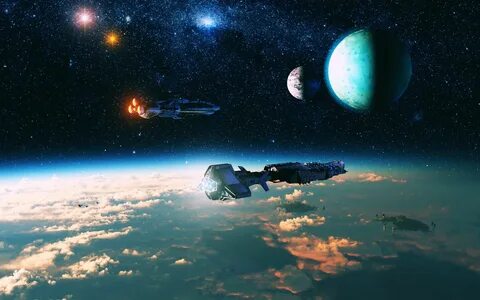 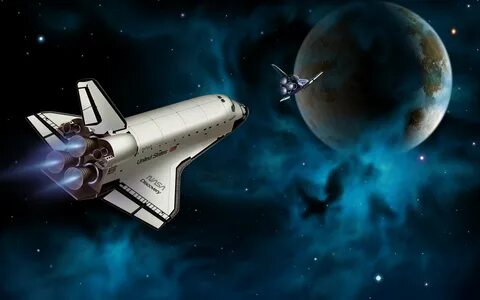 Приложение 2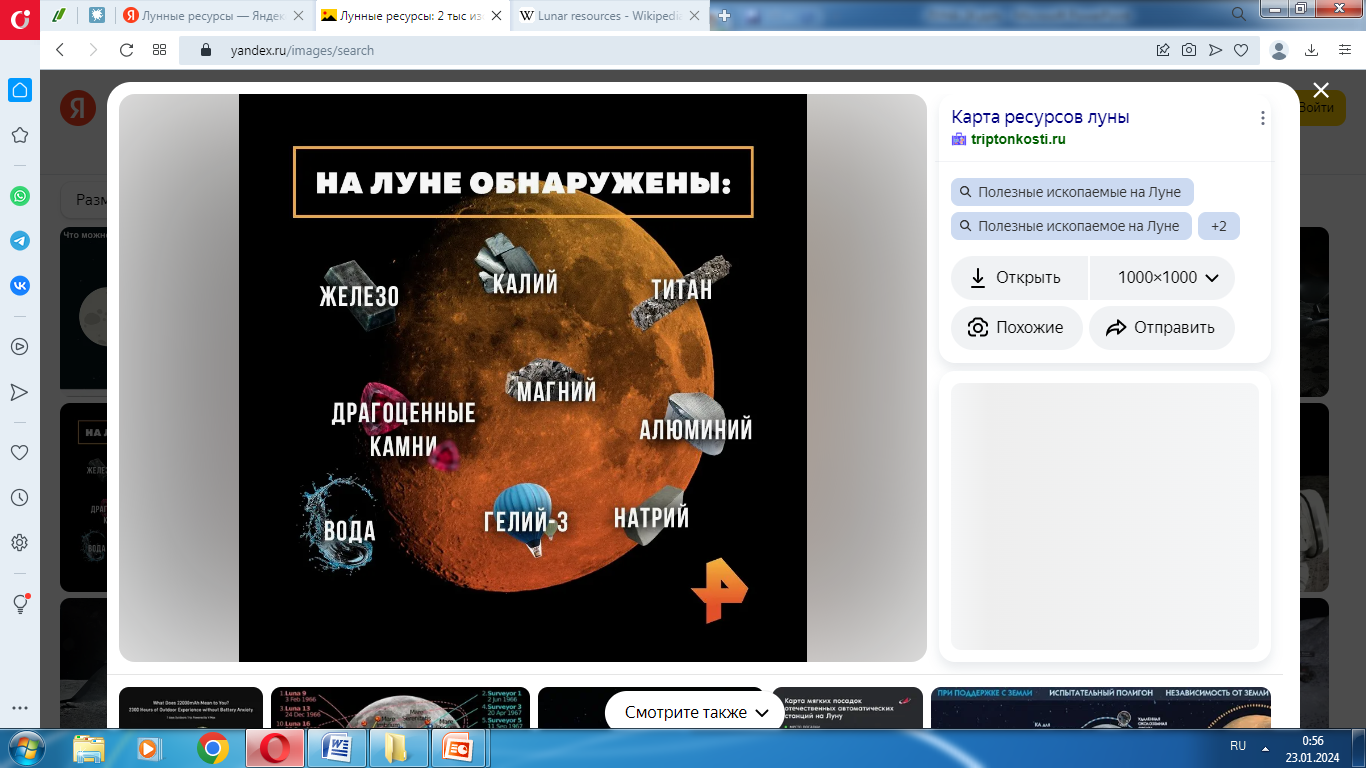 Приложение 3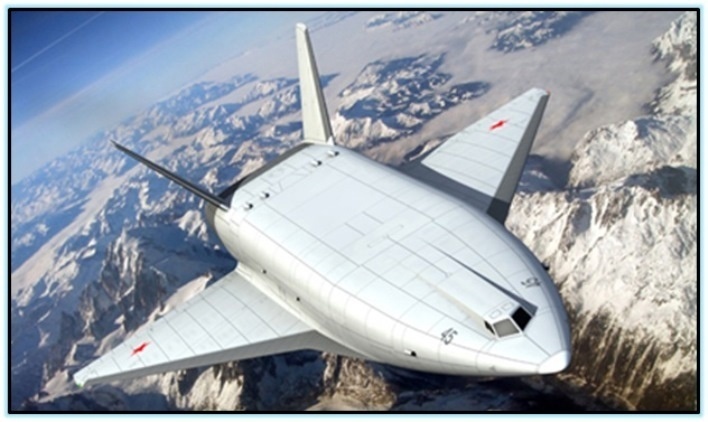 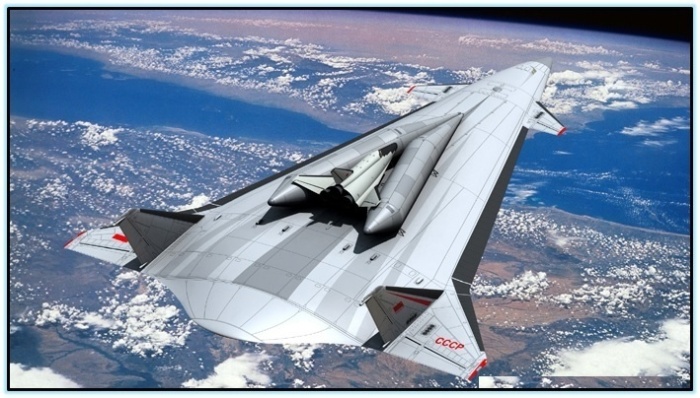 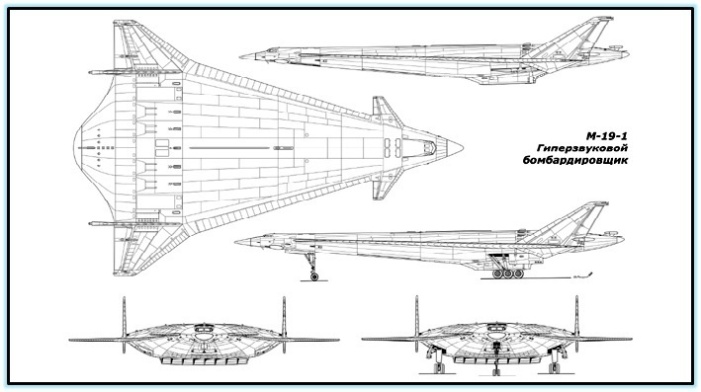 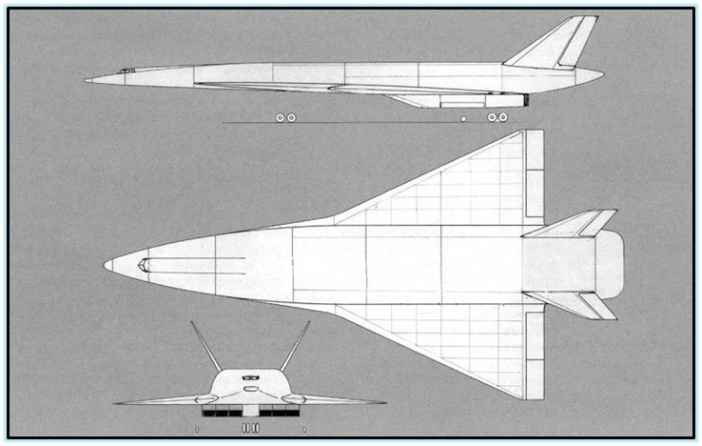 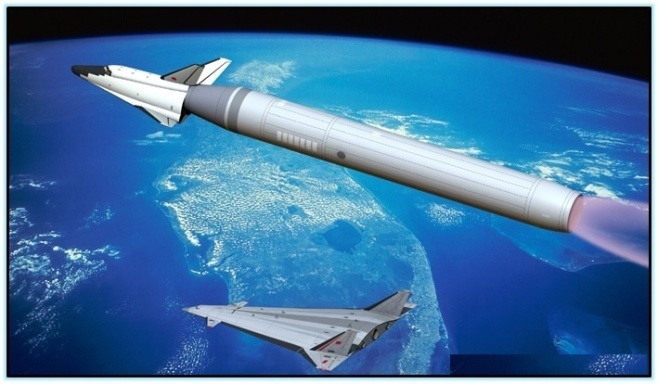 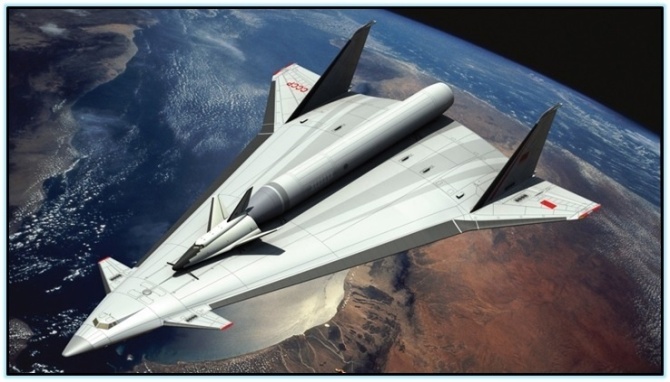 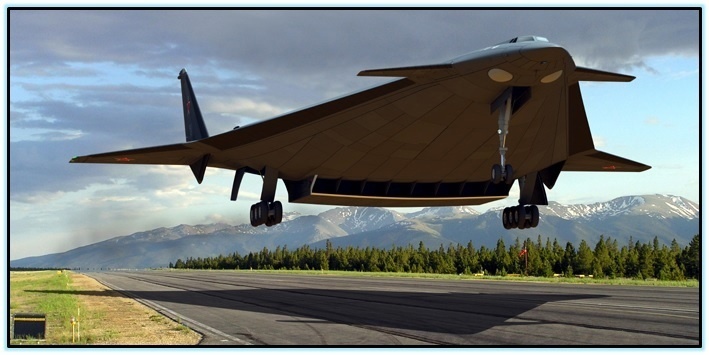 Приложение 4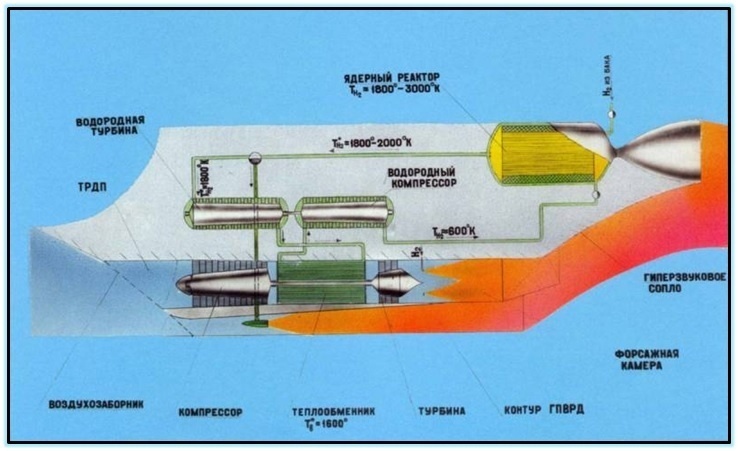 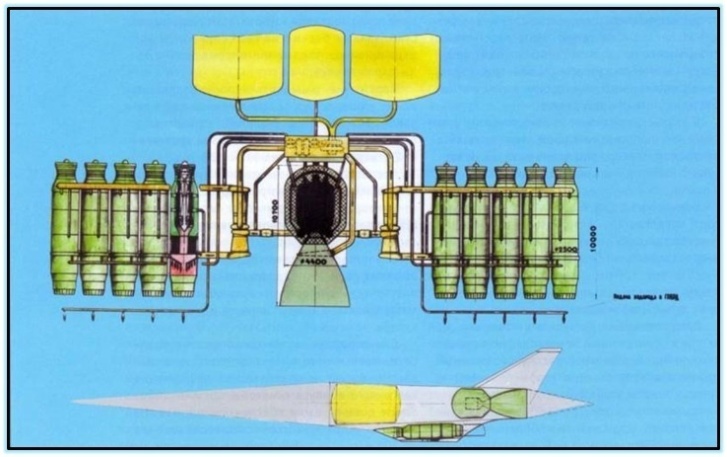 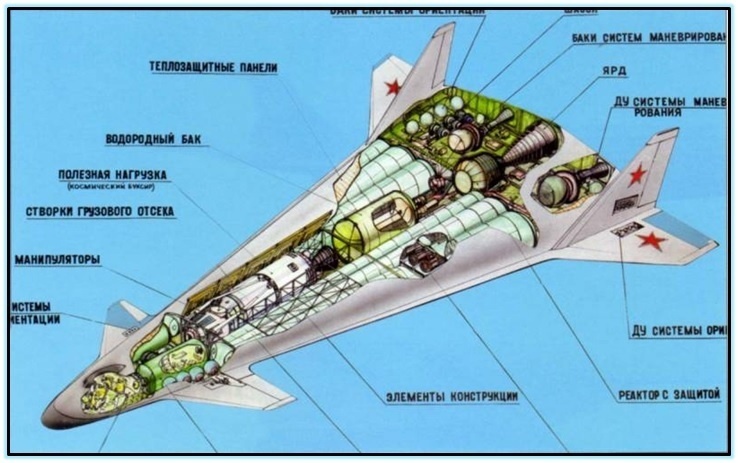 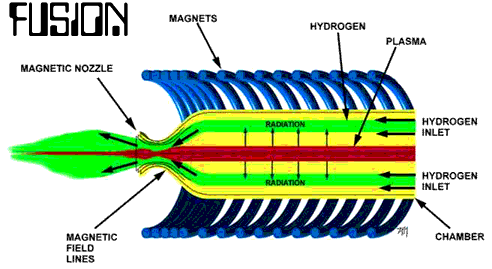 Приложение 5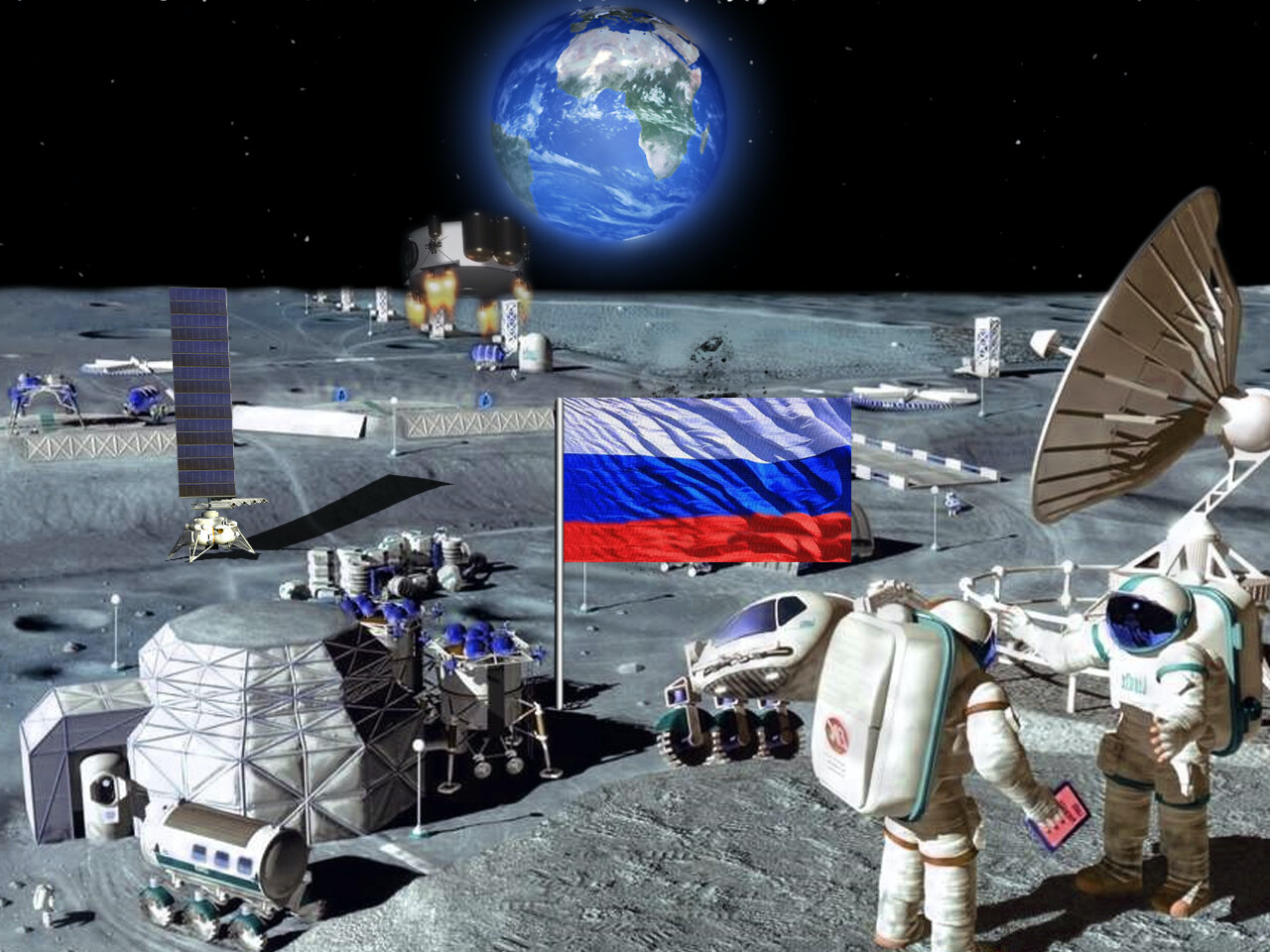 Российская лунная база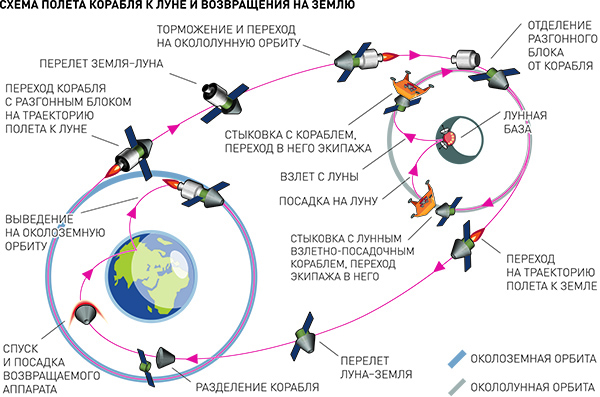 